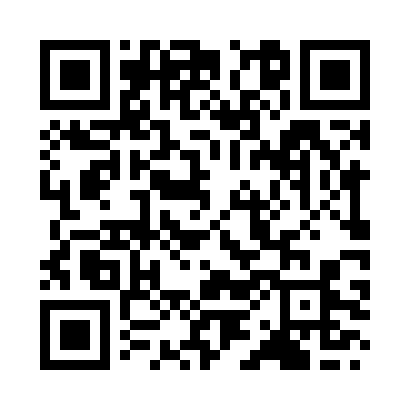 Prayer times for Jaipur, Rajasthan, IndiaWed 1 May 2024 - Fri 31 May 2024High Latitude Method: One Seventh RulePrayer Calculation Method: University of Islamic SciencesAsar Calculation Method: HanafiPrayer times provided by https://www.salahtimes.comDateDayFajrSunriseDhuhrAsrMaghribIsha1Wed4:255:4812:245:047:008:232Thu4:245:4712:245:047:008:243Fri4:235:4712:245:047:018:254Sat4:225:4612:235:047:018:265Sun4:215:4512:235:057:028:266Mon4:205:4412:235:057:028:277Tue4:195:4412:235:057:038:288Wed4:185:4312:235:057:048:299Thu4:175:4212:235:057:048:3010Fri4:165:4212:235:067:058:3011Sat4:155:4112:235:067:058:3112Sun4:155:4112:235:067:068:3213Mon4:145:4012:235:067:068:3314Tue4:135:3912:235:067:078:3415Wed4:125:3912:235:077:088:3416Thu4:115:3812:235:077:088:3517Fri4:115:3812:235:077:098:3618Sat4:105:3712:235:077:098:3719Sun4:095:3712:235:087:108:3820Mon4:095:3612:235:087:108:3821Tue4:085:3612:235:087:118:3922Wed4:075:3612:235:087:118:4023Thu4:075:3512:235:087:128:4124Fri4:065:3512:245:097:128:4125Sat4:065:3512:245:097:138:4226Sun4:065:3412:245:097:148:4227Mon4:055:3412:245:097:148:4328Tue4:055:3412:245:107:158:4329Wed4:055:3312:245:107:158:4330Thu4:055:3312:245:107:168:4431Fri4:055:3312:245:107:168:44